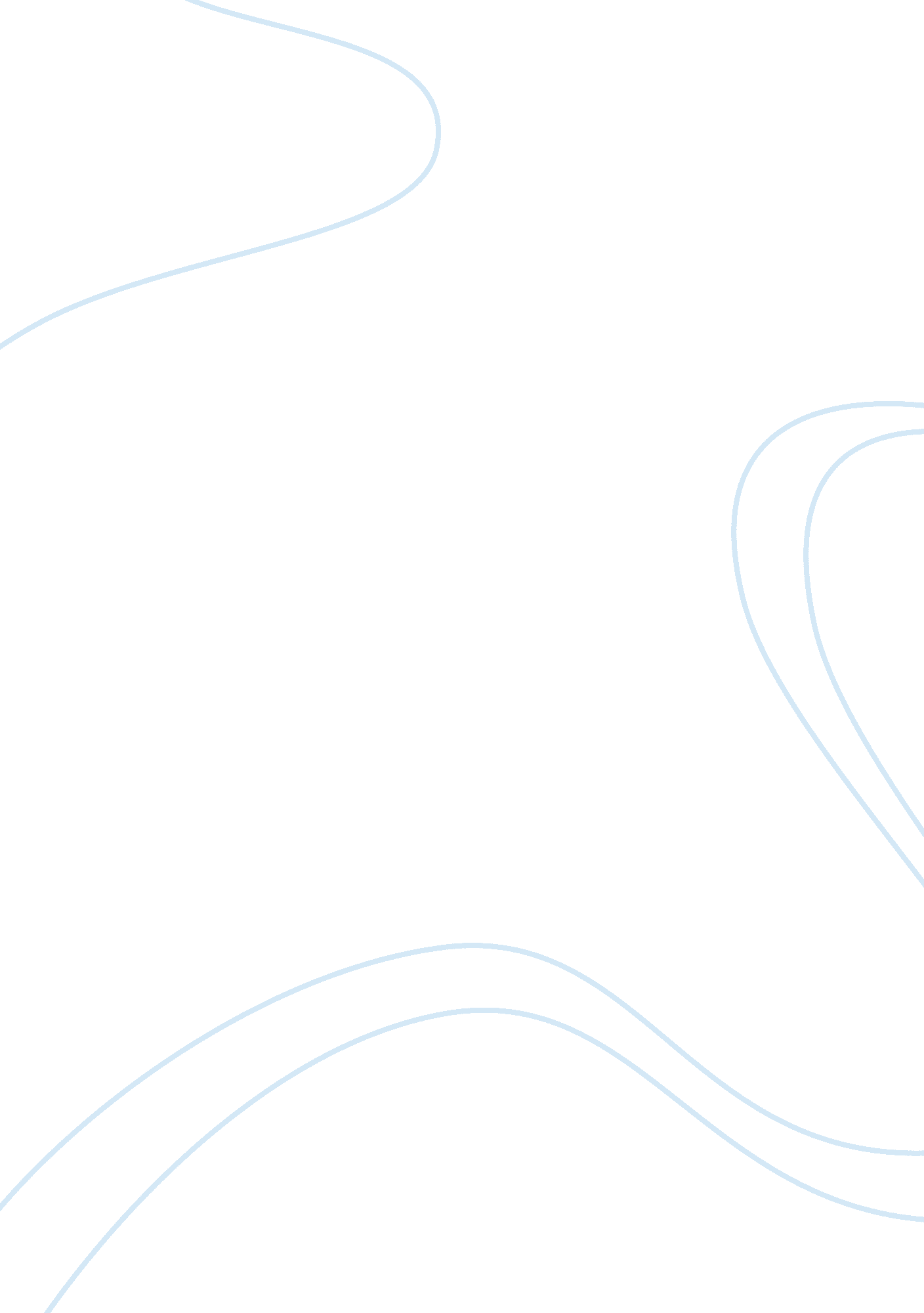 Organized crime gangsLaw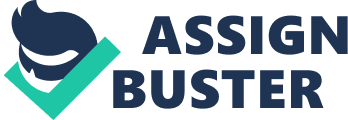 OUTLAW MOTORCYCLE GANGS (Organized Crime Syndicates) of (affiliation) Location of OUTLAW MOTORCYCLE GANGS 
The police and justice department authorities define an outlaw motorcycle gang (OMG) as any organization whose members utilize and identify themselves with ownership of any biker or motorcycle and in which the said group has its own set of subculture consisting of a variety of ideas but mainly the ideals of freedom (to go anywhere using a big bike or motorcycle known as choppers or cruisers or mainly the Harley-Davidson brand) together with non-conformity to the mainstream culture of society (as a counter-culture), and most especially, extreme loyalty to their own OMG. It is termed as outlaw because such organizations are not registered with the AMA or the American Motorcyclist Association and hence do not adhere to AMA rules and regulations. A new member is admitted after being properly vetted and must swear loyalty to the club. 
The OMG chosen for this paper is the Bandidos Motorcycle Club that is one percenter- type of club, meaning it essentially considers itself an outlaw organization. It was started by Mr. Don Chambers in San Leon, Texas of the United States of America back in 1966 and has now expanded to several countries worldwide (www. bandidosmc. com, 2014). It is considered by the Federal Bureau of Investigation (FBI) as an outlawed motorcycle gang as it engages in organized crime activities such as dealing in illegal drugs to raise additional funds in additional to members contributions, fees, and dues. It has 90 chapters in the U. S. A., another 90 in Europe, and still 17 chapters in Australia; in total, its members reach an estimated 2, 400 people in 210 chapters in 22 countries. The distinguishing patch consists of a cartoon character (side view) wearing the large iconic Mexican hat and carrying both a gun and a sword. They moved later to Corpus Christi, Texas and then still later to Houston, Texas. There is a gang problem in the United States but not of motorcycle gangs; rather problem gangs are real criminals engaged mostly in illegal drugs. 
Reference 
Bandidos Motorcycle Club (2014). Bandidos MC. Retrieved May 30, 2014 from http://www. bandidosmc. com/index. asp 

Due: May 31, 2014 @ 8: 37 a. m. 